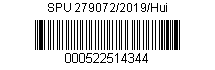 SMLOUVA O DÍLO NA PROVEDENÍ AUTORSKÉHO DOZORU PROJEKTANTA č. 517-2019-505207(dále jen „smlouva“)Uzavřená dle § 2586 zákona č. 89/2012 Sb., občanský zákoník(dále jen „občanský zákoník“)I. Smluvní strany1. Objednatel:Česká republika - Státní pozemkový úřad,	Krajský pozemkový úřad pro Jihočeský kraj,Pobočka Tábor      zastoupený:	    Ing. David Mišík, vedoucí pobočky Tábor       ve smluvních záležitostech oprávněn jednat: Ing. David Mišík, vedoucí pobočky Tábor      Tel.:	 xxxxxxx      E-mail:	 d.misik@spucr.cz       v technických záležitostech oprávněn jednat: Ing. Dana Šílená      Adresa:	Husovo nám. 2938, 390 02 Tábor      Tel.:	xxxxxxx      E-mail:	d.silena@spucr.cz      ID DS:	z49per3      Bankovní spojení:	ČNB      Číslo účtu:	3723001/0710      IČ:	01312774      DIČ:	není plátcem DPH(dále jen jako „objednatel“)a2. Zhotovitel:			HYDROSED .s.r.o.Společnost je zapsaná v obchodním rejstříku vedeném u Krajského soudu v Českých Budějovicích oddíl C vložka 14321	(dále jen jako „zhotovitel“)II. Předmět dílaObjednatel je stavebníkem stavby specifikované v čl. II. odst. 2. této smlouvy, nad jejímž prováděním je nutné dle ustanovení § 152 odst. 4 zákona č. 183/2006 Sb., o územním plánování a stavebním řádu, v platném znění zajistit autorský dozor projektanta (zhotovitele projektové dokumentace pro Povolení nakládání s vodami k vzdouvání a akumulaci povrchové vody a Povolení stavby vodního díla č.j. METAB 16153/2019/OŽP/Kr a Souhlasu s provedením ohlášené stavby č.j. METAB7834/2019/SÚ/fada a pro realizaci staveb) nad souladem prováděné stavby s ověřenou projektovou dokumentací.Předmětem díla je zajištění autorského dozoru projektanta při realizaci staveb uvedených v Čl.II. Předmět díla, v rozsahu uvedeném v Čl.III Specifikace díla, na základě výsledku výběrového řízení podle zákona č. 134/2016 Sb., o zadávání veřejných zakázek 
(dále jen “ZZVZ”).Název stavby: Rybník v k.ú. Stoklasná Lhota, včetně uložení zeminy v ochranném valuMísto stavby: k.ú. Stoklasná LhotaPopis stavby: Stavba rybníka bude novou stavbou vodního díla. Ochranný val železničního koridoru bude rovněž novou stavbou zemního valu. Hlavním účelem výstavby rybníka bude zadržení vody v krajině umožňující využití pro krajinotvorné účely a extenzivní chov ryb. Dále bude rybník i důležitým retenčním prvkem a případným zdrojem požární vody.       (dále jen „stavba“)III. Specifikace dílaVýkonem autorského dozoru zhotovitele projektové dokumentace se zabezpečuje dodržování základních parametrů díla v souladu se Povolením nakládání s vodami k vzdouvání a akumulaci povrchové vody, Povolením stavby vodního díla č.j. METAB 16153/2019/OŽP/Kr a Souhlasem s provedením ohlášené stavby č.j. METAB7834/2019/SÚ/fada, s projektovou dokumentací ověřenou vodoprávním a stavebním úřadem, podmínkami smlouvy, doplňky a změnami projektové dokumentace, které budou schváleny objednatelem a dodatečně ověřeny vodoprávním a stavebním úřadem, pokud je takového schválení třeba.Zhotovitel se zavazuje, že dle ustanovení § 152 odst. 4 zákona č. 183/2006 Sb., 
o územním plánování a stavebním řádu, v platném znění, bude vykonávat autorský dozor nad souladem zhotovované stavby specifikované v čl. II. odst. 2 této smlouvy s ověřenou projektovou dokumentací po dobu výstavby (dále jen „plnění“), a to zejména v rozsahu níže specifikovaných činností:účastní se předání a převzetí staveniště zhotovitelem stavby specifikované v čl. II. odst. 2této smlouvy, přičemž kontroluje, zda skutečnosti známé v době předání staveniště odpovídají předpokladům, podle kterých byla vypracována projektová dokumentace,dohlíží na soulad zhotovované stavby s projektovou dokumentací ověřenou ve stavebním řízení, která je podkladem pro jeho činnost, sleduje a kontroluje postup výstavby     
ve vztahu k dokumentaci, sleduje postup výstavby z technického hlediska a z hlediska časového plánu výstavbyúčastní se bezodkladně na výzvu objednatele či zhotovitele stavby kontrolních dnů, zásadních zkoušek a měření a vydává stanoviska k jejich výsledkům, podává nutná vysvětlení k dokumentaci stavby, která je podkladem pro výkon autorského dozoru a spolupracuje při odstraňování důsledků nedostatků, zjištěných v této dokumentaci,podává vyjádření k požadavkům na větší množství výrobků a výkonů oproti projektové dokumentacinavrhuje změny a odchylky ke zlepšení řešení projektu, vznikající ve fázi realizace projektu,posuzuje návrhy na změny stavby, na odchylky od schválené projektové dokumentace, které byly vyvolány vlivem okolností vzniklých v průběhu realizace díla, na žádost objednatele provede posouzení a odsouhlasení případných návrhů zhotovitele stavby na změny schválené projektové dokumentace a na odchylky od ní, které byly vyvolány vlivem okolností vzniklých v průběhu realizace díla,účastní se vybraných kontrolních dnů v minimálním rozsahu stanoveným v Povolení nakládání s vodami k vzdouvání a akumulaci povrchové vody, Povolení stavby vodního díla č.j. METAB 16153/2019/OŽP/Kr a Souhlasu s provedením ohlášené stavby č.j. METAB7834/2019/SÚ/fada.spolupracuje s ostatními partnery (objednatel, zhotovitel stavby, technický dozor stavebníka, koordinátor bezpečnosti práce) při operativním řešení problémů vzniklých na stavbě,sleduje dodržování podmínek pro stavbu tak, jak jsou určeny Povolením nakládání s vodami k vzdouvání a akumulaci povrchové vody , Povolením stavby vodního díla č.j. METAB 16153/2019/OŽP/Kr a Souhlasem s provedením ohlášené stavby č.j. METAB7834/2019/SÚ/fada a stanovisky dotčených účastníků výstavby, která jsou v Povolení nakládání s vodami k vzdouvání a akumulaci povrchové vody, Povolení stavby vodního díla č.j. METAB 16153/2019/OŽP/Kr a Souhlasu s provedením ohlášené stavby č.j. METAB7834/2019/SÚ/fada stanovena jako závazná, svá zjištění, požadavky a návrhy zaznamenává do stavebního deníku, aktivně se zúčastní přebírání stavby objednatelem od zhotovitele stavby specifikované v čl. II. odst. 2. této smlouvy a při kontrole odstranění závad zjištěných při přebírání stavby objednatelem, přičemž aktivní účastí se rozumí kompletní samostatná prohlídka zhotovované stavby, upozorňování na vady a nedodělky stavby, vypracování zápisu       
o nalezených vadách a nedodělcích a jeho předání objednateli, aktivně se účastní kolaudace a při kontrole odstranění kolaudačních závad,odsouhlasení dokumentace skutečného provedení stavby,po dokončení stavby zhotovitel vyhotoví zprávu o souladu zhotovené stavby s  ověřenou projektovou dokumentací.Datum a čas výkonu autorského dozoru projektanta na stavbě zaznamenává zhotovitel do stavebního deníku.Součástí výkonu autorského dozoru projektanta je provádění drobných úprav v projektové dokumentaci, které musí být schváleny objednatelem. Součástí autorského dozoru není zpracování změn v projektové dokumentaci, které významným způsobem mění projektem navrhované řešení, případně podléhají schválení stavebním nebo jiným speciálním úřadem a které mohou být vyvolány různými vlivy, např. podrobnějším poznáním přírodních podmínek, změnou předpokládaného postupu 
a sledu prací na díle, a řada dalších vlivů a změn, včetně zákonných předpisů.IV. Doba plněníZhotovitel bude provádět činnosti podle čl. III. této smlouvy ode dne předání staveniště zhotoviteli stavby specifikované v čl. II. odst. 2 této smlouvy do vydání kolaudačního souhlasu na stavbu, případně až do doby odstranění vad  a nedodělků zjištěných při předání stavby nebo při její  kolaudaci.  V.Předání a převzetí plněníMístem poskytování plnění bude především místo stavby specifikované v čl. II odst. 2 této smlouvy a případně sídlo objednatele či zhotovitele dle určení objednatele. Písemnosti související s plněním vyhotovené zhotovitelem budou objednateli předávány dle dohody, jinak v sídle objednatele.  VI. Práva a povinnostiPovinnosti objednatele:Přizvat zhotovitele ke všem rozhodujícím jednáním souvisejícím s předmětem této smlouvy, resp. předat neprodleně zápis nebo informace z jednání, kterých se zhotovitel nezúčastnil.Zabezpečit provedení prací a činností, které nemohou být přeneseny na zhotovitele pro nezastupitelnost objednatele.Objednatel je v nezbytném rozsahu povinen poskytnout zhotoviteli součinnost pro poskytování plnění, zejména se zavazuje poskytnout zhotoviteli na vyžádání podklady nezbytné pro poskytování plnění.Objednatel je oprávněn kontrolovat, zda je plnění poskytováno zhotovitelem řádně 
a v souladu s touto smlouvou, jeho pokyny a příslušnými právními předpisy.Povinnosti zhotovitele:Zabezpečovat činnosti, které jsou předmětem této smlouvy, s náležitou starostlivostí, odborností a v souladu se zájmy objednatele. Dodržovat všeobecně závazné předpisy, technické normy, dohody vyplývající z této smlouvy, pokyny objednatele a vyjádření orgánů státní správy. Upozornit písemně a bez zbytečného odkladu objednatele na zřejmou nevhodnost jeho pokynů, které by mohly mít za následek vznik škody. V případě, že objednatel i přes upozornění zhotovitele na splnění pokynů trvá, neodpovídá zhotovitel za škodu takto vzniklou. Pro případ, že zhotovitel nesplní shora uvedenou povinnost, je povinen uhradit objednateli škodu, která mu tímto jednáním vznikla. Pravidelně informovat objednatele o všech jednáních, ke kterým jím byl zmocněn dle této smlouvy.Zhotovitel je povinen včas oznámit objednateli všechny okolnosti, které zjistil při poskytování plnění a jež mohou mít vliv na změnu pokynů objednatele. Zhotovitel je povinen poskytovat Služby výhradně svými pověřenými zaměstnanci s dostatečnou kvalifikací.Zhotovitel prohlašuje, že odpovídá objednateli za škodu na věcech, které od objednatele protokolárně převzal pro účely poskytnutí plnění, a zavazuje se spolu se zakončením plnění dle této smlouvy předložit objednateli vyúčtování a vrátit mu veškeré takové věci, které při poskytování Plnění nezpracoval.VII.Pojištění zhotoviteleZhotovitel prohlašuje, že ke dni podpisu této Smlouvy má uzavřenou pojistnou smlouvu, jejímž předmětem je pojištění odpovědnosti za škodu způsobenou zhotovitelem třetí osobě v souvislosti s výkonem jeho činnosti, ve výši nejméně 2 000 000 Kč. Zhotovitel se zavazuje, že po celou dobu trvání této smlouvy bude pojištěn ve smyslu tohoto ustanovení a že nedojde ke snížení pojistné částky pod částku uvedenou 
v předchozí větě. VIII. Cena předmětu dílaObjednatel se zavazuje zaplatit zhotoviteli za provedení díla cenu ve výši 58 000Kč bez DPH (slovy: padesát osm tisíc korun českých.). Výše ceny byla stanovena dohodou smluvních stran na základě nabídky zhotovitele ze dne 8.7.2019. Tato cena je nejvýše přípustná a nepřekročitelná. V ceně jsou zahrnuty veškeré náklady poskytovatele související s komplexním zajištěním celého předmětu smlouvy. Zhotovitel je plátcem DPH, která bude účtována podle předpisů platných v době účtování. Výši celkové ceny díla je možné změnit, dojde-li ke změně sazby DPH. Cena obsahuje veškeré náklady zhotovitele nezbytné k provedení kompletního předmětu díla (včetně hovorného, cestovného atd.).Obě smluvní strany se dohodly, že cena za činnosti prováděné zhotovitelem uvedené 
v čl. III. této smlouvy bude zhotoviteli uhrazena formou faktury po ukončení jeho činnosti. Faktura bude vystavena po vydání kolaudačního souhlasu a po odstranění všech vad 
a nedodělků zjištěných při předání a převzetí stavby, popřípadě při její kolaudaci.Objednatel neposkytuje zálohy.Faktura bude objednateli předložena ve třech vyhotoveních. Faktura musí splňovat předepsané náležitosti účetního dokladu ve smyslu § 11 zákona č. 563/1991 Sb., o účetnictví, ve znění pozdějších předpisů. Údaje na faktuře musí být správné, úplné, průkazné a srozumitelné. Tyto doklady musí být průběžně chronologicky vedeny způsobem zaručujícím jejich trvanlivost. Náležitosti faktury – daňového dokladu stanoví § 28 odst. 2 zákona 
č. 235/2004 Sb., o dani z přidané hodnoty, v platném znění.  Na faktuře pro objednatele bude zhotovitel uvádět:                                                   Odběratel: Státní pozemkový úřad, Praha 3, Husinecká 1024/11a, PSČ 130 00Konečný příjemce: Státní pozemkový úřad, Pobočka Tábor, Husovo nám. 2938, 390 02 Tábor Splatnost faktury bude 30 dnů ode dne doručení objednateli.  Pokud faktura neobsahuje všechny zákonem a smlouvou stanovené náležitosti, je objednatel oprávněn ji do data splatnosti vrátit s tím, že zhotovitel je poté povinen vystavit novou fakturu s novým termínem splatnosti. V takovém případě není objednatel v prodlení s úhradou.      Zhotovitel bere na vědomí, že objednatel je organizační složkou státu a jeho platební schopnost závisí na převodu prostředků ze státního rozpočtu určených na financování předmětu díla dle této smlouvy. Doba, po kterou nebude provedena úhrada faktury z důvodu nedostupnosti finančních prostředků určených pro pozemkové úpravy na účtu objednatele, se nepovažuje za prodlení zaviněné objednatelem a nelze z tohoto důvodu vůči němu uplatňovat jakékoliv sankce, úhrada faktury bude v tomto případě provedena až po obdržení potřebných finančních prostředků ze státního rozpočtu. Zhotovitel bere na vědomí, že na financování díla bude objednatelem požádáno o přiznání dotace z PRV 2014-2020. Zhotovitel souhlasí s následujícími specifickými podmínkami, které z této skutečnosti vycházejí: .Zhotovitel se zavazuje poskytovat informace, dokladovat svoji činnost, poskytovat veškerou dokumentaci vztahující se k realizaci projektu a umožnit vstup kontrolou pověřeným osobám (zejména kontrolám ze strany Státního pozemkového úřadu, Ministerstva zemědělství ČR, Státního zemědělského intervenčního fondu, útvaru pro winding-up, Centrální harmonizační jednotky pro finanční kontrolu ve veřejné správě, Platebního orgánu, Nejvyššího kontrolního úřadu, Evropské komise 
a Evropského účetního dvora, popř. jimi určených zmocněnců a dalších kontrolních orgánů dle zákona č. 320/2001 Sb., o finanční kontrole ve veřejné správě a změně některých zákonů, ve znění pozdějších předpisů o finanční kontrole, do svých objektů a na pozemky k ověřování plnění podmínek Pravidel Programu rozvoje venkova 2014 - 2020.Zhotovitel se zavazuje uchovávat příslušné smlouvy a ostatní doklady týkající se realizace projektu ve smyslu zákona č. 563/1991 Sb., o účetnictví, ve znění pozdějších předpisů, po dobu stanovenou v tomto zákoně, nejméně však 10 let od proplacení dotace.IX. Smluvní pokuty a sankcePro případ nedodržení lhůty splatnosti vystavené faktury je zhotovitel oprávněn požadovat zaplacení úroku z prodlení ve výši0,015 % z dlužné částky, kterou zaplatí objednatel 
za každý den prodlení, ledaže objednatel není za prodlení odpovědný. Toto právo zhotoviteli nepřísluší, pokud řádně nesplnil zákonné a smluvní povinnosti. Při nedodržení povinností zhotovitele vyplývajících z ustanovení této smlouvy se sjednává smluvní pokuta ve výši  0,2% z ceny díla za každý i započatý den prodlení zhotovitele. Toto ustanovení o smluvní pokutě neruší právo objednatele na náhradu škody v plném rozsahu, které mu vznikne porušením povinností zhotovitele.Smluvní pokuta je splatná do 14dní poté, co bude písemná výzva jedné strany v tomto směru       druhé straně doručena.Žádná ze smluvních stran nemá povinnost nahradit škodu způsobenou porušením svých povinností vyplývajících z této Smlouvy a není v prodlení, bránila-li jí v jejich splnění některá z překážek vylučujících povinnost k náhradě škody ve smyslu § 2913 odst. 2 občanského zákoníku. X. Odstoupení od smlouvy a ukončení smlouvy Objednatel si vyhrazuje právo na odstoupení od smlouvy v případě, že zhotovitel bude v prodlení s plněním smlouvy z důvodů na straně zhotovitele déle než 1 měsíc, nebo bude plnění poskytovat v rozporu s platnými předpisy nebo touto smlouvou. Objednatel však nejprve na tento rozpor zhotovitele písemně upozorní a poskytne mu lhůtu ke zjednání nápravy; teprve jejím marným uplynutím pak je objednatel oprávněn od smlouvy odstoupit. V případě podstatného porušení smlouvy zhotovitelem je však objednatel oprávněn od smlouvy odstoupit okamžitě.Objednatel je oprávněn odstoupit od smlouvy odstoupit bez jakýchkoli sankcí, pokud nebude schválena částka ze státního rozpočtu následujícího roku, která je potřebná 
k úhradě za Plnění poskytované podle této smlouvy v následujícím roce. Objednatel prohlašuje, že do 30 dnů po vyhlášení zákona o státním rozpočtu ve Sbírce zákonů oznámí druhé smluvní straně, zda byla schválená částka ze státního rozpočtu následujícího roku, která je potřebná k úhradě za Plnění poskytované podle této smlouvy v následujícím roce.Objednatel si vyhrazuje právo na odstoupení od smlouvy ve vztahu k plnění v případě, 
že objednatel obdrží ze státního rozpočtu snížené množství finančních prostředků oproti množství požadovanému v období před započetím poskytování plnění, a dále v případě, pokud nedojde k realizaci stavby do 12 měsíců od předpokládaného termínu zahájení stavby.Ve vztahu k plnění  je objednatel oprávněn tuto smlouvu vypovědět písemnou výpovědí doručenou zhotoviteli. Výpovědní doba činí tři (3) měsíce a počne běžet prvního dne měsíce následujícího po měsíci, ve kterém byla výpověď doručena zhotoviteli.Smlouva může být ukončena dohodou smluvních stran.XI. Ostatní ujednáníSmluvní strany souhlasí, že jejich veškerá komunikace může být vedena prostřednictvím    e-mailu s tím, že nesrozumitelnost či neúplnost zprávy musí adresát oznámit odesílateli         bez zbytečného odkladu poté, co zprávu dostal. V případě, že se tak nestane, nemůže vůči odesílateli namítat, že nebyl seznámen se skutečným obsahem zprávy.Smluvní strany jsou si plně vědomy zákonné povinnosti od 1. 7. 2016 uveřejnit dle zákona č. 340/2015 Sb., o zvláštních podmínkách účinnosti některých smluv, uveřejňování těchto smluv a o registru smluv (zákon o registru smluv) tuto Smlouvu včetně všech případných dohod, kterými se tato Smlouva doplňuje, mění, nahrazuje nebo ruší, a to prostřednictvím registru smluv. Smluvní strany se dále dohodly, že tuto Smlouvu zašle správci registru smluv k uveřejnění prostřednictvím registru smluv Objednatel.Smlouva nabývá platnosti dnem podpisu smluvních stran a účinnosti dnem zaregistrování Žádosti o dotaci z Programu rozvoje venkova 2014 - 2020 poté, co smlouva byla uveřejněna v registru smluv.  Stane-li se některé ustanovení této smlouvy neplatné či neúčinné, nedotýká se to ostatních ustanovení této smlouvy, která zůstávají platná a účinná. Smluvní strany se v tomto případě zavazují dohodou nahradit ustanovení neplatné/neúčinné novým ustanovením platným/účinným, které nejlépe odpovídá původně zamýšlenému ekonomickému účelu ustanovení neplatného/neúčinného. Do té doby platí odpovídající úprava obecně závazných právních předpisů České republiky.V průběhu zhotovování díla, není zhotovitel oprávněn poskytovat výsledky činnosti jiným osobám. Zhotovitel se zavazuje během plnění smlouvy (zhotovování předmětu díla apod.) 
i po ukončení smlouvy (i po jeho předání objednateli), zachovávat mlčenlivost o všech skutečnostech, o kterých se dozví od objednatele v souvislosti s plněním smlouvy 
(se zhotovením díla). Povinnost mlčenlivosti se vztahuje i zaměstnance zhotovitele a na všechny další osoby, které zhotovitel k plnění předmětu smlouvy zmocnil.Vyskytnou-li se události, které jedné nebo oběma smluvním stranám částečně nebo úplně znemožní plnění jejich povinností podle této smlouvy, jsou povinni se o tomto bez zbytečného odkladu informovat a společně podniknout kroky k jejich překonání. Nesplnění této povinnosti zakládá právo na náhradu škody pro stranu, která se porušení smlouvy 
v tomto bodě nedopustila.Pokud v této smlouvě není stanoveno jinak, řídí se smluvní strany příslušnými ustanoveními občanského zákoníku.O jakékoliv změně rozsahu činností zhotovitele musí být mezi objednatelem a zhotovitelem uzavřena samostatná písemná smlouva (dodatek k této smlouvě) s dohodnutím ceny a vlivu na termín doby plnění dle této smlouvy. Zadání dodatečné práce musí být řešeno v souladu se ZZVZUstanovení smlouvy je možno měnit nebo zrušit pouze písemnou formou dodatku podepsaným oprávněnými zástupci obou smluvních stran. Ukončením účinnosti této smlouvy nejsou dotčena ustanovení smlouvy týkající se převodu vlastnického práva, nároků z odpovědnosti za vady a ze záruky za jakost, nároků z odpovědnosti za škodu a nároků ze smluvních pokut, ustanovení o povinnosti mlčenlivosti a ochraně informací, ani další ustanovení a nároky, z jejichž povahy vyplývá, že mají trvat i po zániku této smlouvy. Obě smluvní strany prohlašují, že si tuto smlouvu před jejím podpisem přečetly, že byla uzavřena po vzájemném projednání dle jejich pravé a svobodné vůle, určitě, vážně  
a srozumitelně, nikoliv v tísni za nápadně nevýhodných podmínek.Veškerá práva a povinnosti vyplývající z této smlouvy přecházejí, pokud to povaha těchto práva povinností nevylučuje, na právní nástupce smluvních stan.Ukončením účinnosti této smlouvy nejsou dotčena ustanovení smlouvy týkající se převodu vlastnického práva, nároků z odpovědnosti za vady a ze záruky za jakost, nároků z odpovědnosti za škod a nároků ze smluvních pokut, ustanovení o povinnosti mlčenlivosti, ani další ustanovení a nároky, z jejichž povahy vyplývá, že mají trvat i po zániku této smlouvy.Příloha č.1 – Plná moc ze dne ….Na důkaz shora uvedeného připojují smluvní strany své podpisy.V Táboře dne 16. 7. 2019             ..................................................			              ……................................................Sídlo:Zlukovská 885/II, Veselí nad Lužnicí, 391 81Zápis v obchodním (živnostenském) rejstříku:31. květen 2006Zastoupen ve věcech smluvních:Ing. František SedláčekZastoupen ve věcech technických:Ing. František SedláčekBankovní spojení:Česká spořitelna a. s.,Veselí nad LužnicíČíslo účtu:710113309/0800IČO / DIČ:26106051 / CZ26106051Tel / Fax:xxxxxxxE-mail:xxxxxxxID DS:d2ra7wz